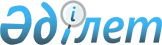 Об утверждении Соглашения между Правительством Республики Казахстан и Правительством Эстонской Республики о развитии сотрудничества в культурно-гуманитарной сфереПостановление Правительства Республики Казахстан от 11 апреля 2006 года
№ 267

      Правительство Республики Казахстан  ПОСТАНОВЛЯЕТ: 

      1. Утвердить прилагаемое Соглашение между Правительством 

Республики Казахстан и Правительством Эстонской Республики о развитии сотрудничества в культурно-гуманитарной сфере, совершенное в городе Астане 2 июня 2004 года. 

      2. Настоящее постановление вводится в действие со дня подписания.       Премьер-Министр 

      Республики Казахстан  

  Соглашение между Правительством Республики Казахстан и 

Правительством Эстонской Республики о развитии сотрудничества 

в культурно-гуманитарной сфере(Официальный сайт МИД РК - Вступило в силу 9 июня 2006 года)      Правительство Республики Казахстан и Правительство Эстонской Республики, далее именуемые - Стороны, 

      подтверждая приверженность ценностям свободы, демократии, верховенства закона, уважения прав человека, свободы совести и вероисповедания, свободы самовыражения, 

      будучи уверенными, что сотрудничество в культурно-гуманитарной сфере призвано способствовать развитию дружбы и взаимопонимания между народами государств Сторон, 

      согласились о нижеследующем:  

  Статья 1       Стороны будут придавать особое значение развитию и углублению культурно-гуманитарных связей на основе уважения личности, свободы слова, совести и вероисповедания, приоритета закона, признания духовных и культурных ценностей.  

  Статья 2       Стороны будут поддерживать инициативы и формы всестороннего сотрудничества между государственными, общественными и частными институтами, организациями и объединениями, способствующие достижению целей настоящего Соглашения и взаимному сближению народов государств Сторон.  

  Статья 3       В целях развития и укрепления культурного сотрудничества Стороны будут поощрять и поддерживать на основе принципов взаимности: 

      - обмен деятелями культуры, литературы и искусства, 

        художественными и творческими коллективами, артистами; 

      - организацию и проведение фестивалей культуры и искусства и 

        художественных выставок; 

      - постановку и исполнение театральных и музыкальных 

        произведений; 

      - сотрудничество в области музейного дела и сохранения 

        историко-культурного наследия; 

      - перевод и публикацию литературных произведений, музыкальных 

        записей и партитур; 

      - сотрудничество в области киноискусства, проведение 

        кинофестивалей, а также совместное производство фильмов; 

      - доступ и свободное пользование культурно-историческим 

        наследием, архивами и библиотечными фондами, информационными 

        и научно-техническими данными в соответствии с 

        национальными законодательствами государств Сторон.  

  Статья 4       Стороны будут взаимно защищать авторские права юридических и физических лиц на территориях государств Сторон в соответствии с требованиями национального законодательства и международными договорами, участниками которых они являются.  

  Статья 5       Стороны будут сотрудничать в области образования и содействовать: 

      - обмену преподавателями, стажерами, аспирантами и другими 

        специалистами для проведения лекций и научных исследований; 

      - по возможности предоставлению мест и стипендий для 

        обучения в учебных заведениях и прохождению стажировок; 

      - обмену студентами и учащимися; 

      - изучению языка и литературы, истории и культуры народов 

        двух стран; 

      - взаимодействию в деле объективного отражения в учебных 

        курсах и пособиях по истории, культуре, географии, 

        экономике и общественно-политическому развитию своих 

        государств, в том числе путем обмена соответствующими 

        документами и материалами.  

  Статья 6       Стороны будут поддерживать и поощрять взаимовыгодное сотрудничество в области образования и науки посредством установления контактов между учебными заведениями и научными организациями, обмена учеными и информацией, а также реализации совместных исследовательских проектов.  

  Статья 7       Стороны будут способствовать сотрудничеству и прямым контактам между организациями телевидения, радио и прессы путем: 

      - обмена радио и телевизионными программами, не 

        противоречащими национальным законодательствам государств 

        Сторон; 

      - контактов между информационными агентствами, редакциями 

        газет и журналов, не противоречащих национальным 

        законодательствам государств Сторон; 

      - обмена журналистами и специалистами, проведения встреч и 

        семинаров.  

  Статья 8       Стороны будут содействовать сотрудничеству в области издательской деятельности, полиграфии и книжной торговли.  

  Статья 9       Стороны будут содействовать сотрудничеству в области здравоохранения и медицинской науки по следующим направлениям: 

      - организация здравоохранения и профилактика заболеваний; 

      - проведение совместных научных исследований и консультаций; 

      - обмен медико-технической информацией; 

      - установление прямых контактов между учебными заведениями и научными центрами; 

      - обмен специалистами и студентами.  

  Статья 10       Стороны будут поощрять развитие сотрудничества в области спорта, поддерживая: 

      - обмен специалистами в сфере проектирования, 

      - оснащения и эксплуатации спортивных объектов; 

      - организацию соревнований и других спортивных мероприятий; 

      - обмен делегациями, командами, спортсменами и тренерами.  

  Статья 11       Стороны будут осуществлять обмен информацией о деятельности детских, молодежных общественных объединений, направлениях государственной молодежной политики, способствовать развитию сотрудничества между молодежными организациями своих государств.  

  Статья 12       Уполномоченными органами государств Сторон по реализации настоящего Соглашения являются: 

      от Казахстанской Стороны: 

- Министерство культуры - по вопросам культуры и молодежи, 

- Министерство информации - по вопросам средств массовой информации, 

- Министерство образования и науки - по вопросам образования и науки, 

- Министерство здравоохранения - по вопросам здравоохранения, 

- Агентство по туризму и спорту - по вопросам спорта; 

      от Эстонской Стороны: 

- Министерство культуры - по вопросам культуры и спорта, 

- Министерство образования и науки - по вопросам образования, науки и молодежи. 

      В случае изменения наименований компетентных государственных органов или их функций, Стороны уведомят друг друга по дипломатическим каналам.  

  Статья 13       Стороны могут принимать соответствующие программы сотрудничества к Соглашению на 2-3 года.  

  Статья 14       Все виды деятельности, предусмотренные настоящим Соглашением, должны соответствовать и осуществляться согласно национальным законодательствам государств Сторон и международным соглашениям и конвенциям участниками, которых являются государства Сторон.  Статья 15       В настоящее Соглашение по взаимному согласию Сторон могут вноситься изменения и дополнения, которые оформляются отдельными Протоколами, являющимися его неотъемлемыми частями.  

  Статья 16       Положения настоящего Соглашения не затрагивают прав и обязательств, принятых Сторонами в соответствии с другими международными договорами.  

  Статья 17       Каждая Сторона самостоятельно несет все расходы, связанные с реализацией настоящего Соглашения, если в каждом отдельном случае не будет оговорен иной порядок финансирования затрат.  

  Статья 18       Споры и разногласия, которые могут возникнуть при применении или толковании положений настоящего Соглашения, будут разрешаться путем переговоров и консультаций Сторон.  

  Статья 19       Настоящее Соглашение вступает и силу с даты получения последнего письменного уведомления о выполнении Сторонами внутригосударственных процедур, необходимых для его вступления в силу. 

      Настоящее Соглашение заключается сроком на пять лет и автоматически продлевается на последующие пятилетние периоды, если ни одна из Сторон не получит письменное уведомление другой Стропы, не менее чем на шесть месяцев до истечения очередного срока, о намерении прекратить его действие. 

      Прекращение действия настоящего Соглашения не отразится на осуществлении программ, утвержденных во время его действия, если иное не будет оговорено Сторонами.       Совершено в городе Астана 2 июня 2004 года в двух экземплярах, каждый на казахском, эстонском и русском языках, причем все тексты имеют одинаковую силу. В случае расхождения в толковании положений настоящего Соглашения Стороны будут обращаться к тексту на русском языке.       За Правительство               За Правительство 

      Республики Казахстан           Эстонской Республики 
					© 2012. РГП на ПХВ «Институт законодательства и правовой информации Республики Казахстан» Министерства юстиции Республики Казахстан
				